Pakuotės lapelis: informacija vartotojuiOFTAN CATACHROM akių lašai (tirpalas)Citochromas C, adenozinas, nikotinamidasAtidžiai perskaitykite visą šį lapelį, prieš pradėdami vartoti vaistą, nes jame pateikiama Jums svarbi informacija.-	Neišmeskite šio lapelio, nes vėl gali prireikti jį perskaityti.-	Jeigu kiltų daugiau klausimų, kreipkitės į gydytoją arba vaistininką.Šis vaistas skirtas Jums, todėl kitiems žmonėms jo duoti negalima. Vaistas gali jiems pakenkti (net tiems, kurių ligos požymiai yra tokie patys kaip Jūsų).Jeigu pasireiškė šalutinis poveikis (net jeigu jis šiame lapelyje nenurodytas),  kreipkitės į gydytoją arba vaistininką.Apie ką rašoma šiame lapelyje?1.	Kas yra OFTAN CATACHROM  ir kam jis vartojamas2.	Kas žinotina prieš vartojant OFTAN CATACHROM3.	Kaip vartoti OFTAN CATACHROM4.	Galimas šalutinis poveikis5.	Kaip laikyti OFTAN CATACHROM6.	Pakuotės turinys ir kita informacija1.	Kas yra OFTAN CATACHROM  ir kam jis vartojamasOFTAN CATACHROM yra citochromo C, adenozino ir nikotinamido. Šios medžiagos yra antioksidantai ir lėtina kataraktos (akių lęšiuko padrumstėjimas, kuris pablogina matymą) progresavimą.OFTAN CATACHROM yra vartojamas pagalbiniam (papildomam) dėl amžiaus atsiradusio lęšiuko drumstumo (senatvinės kataraktos) gydymui iki lęšiuko pašalinimo operacijos.2.	Kas žinotina prieš vartojant OFTAN CATACHROMOFTAN CATACHROM vartoti negalima:-	jeigu yra alergija (padidėjęs jautrumas) citochromui C, adenozinui, nikotinamidui arba bet kuriai pagalbinei šio vaisto medžiagai (jos išvardytos 6 skyriuje).Įspėjimai ir atsargumo priemonėsPasitarkite su gydytoju arba vaistininku, prieš pradėdami vartoti OFTAN CATACHROMOFTAN CATACHROM  galima tik lašinti, juos gerti arba leisti draudžiama.Vaikams ir paaugliamsŠio vaisto negalima vartoti pacientams, jaunesniems nei 18 metų.Kiti vaistai ir OFTAN CATACHROM akių lašaiJeigu vartojate ar neseniai vartojote kitų vaistų arba dėl to nesate tikri, apie tai pasakykite gydytojui arba vaistininkui.Jeigu vartojate keletą akių vaistų, tarp skirtingų vaistų lašinimo darykite mažiausiai 5 minučių pertraukas.Nėštumas ir žindymo laikotarpisJeigu esate nėščia, žindote kūdikį, manote, kad galbūt esate nėščia arba planuojate pastoti, tai prieš vartodama šį vaistą pasitarkite su gydytoju arba vaistininku. Šio vaisto nerekomenduojama vartoti nėštumo metu.Šio vaisto negalima vartoti žindymo laikotarpiu.Vairavimas ir mechanizmų valdymasOFTAN CATACHROM  gebėjimo vairuoti, valdyti mechanizmus arba atlikti tikslumo reikalaujančią veiklą neveikia. Kaip ir vartojant kitokius vaistus akims, jeigu įlašinus jūsų matymas laikinai tampa neryškus arba atsiranda skausmo ar deginimo pojūtis, prieš pradėdami vairuoti arba valdyti mechanizmus palaukite, kol šie reiškiniai praeis.OFTAN CATACHROM  sudėtyje yra benzalkonio chloridoKiekviename šio vaisto mililitre yra 0,04 mg benzalkonio chlorido, tai atitinka 0,002 mg viename laše. Benzalkonio chloridas gali sudirginti akis, ypač jei Jums yra akių sausmė ar ragenos (akies priekinę dalį gaubiančio skaidraus sluoksnio) pažeidimų. Jeigu pavartojus šio vaisto jaučiate nenormalų pojūtį akyje, deginimą ar skausmą, pasitarkite su gydytoju.Minkštieji kontaktiniai lęšiai gali absorbuoti benzalkonio chloridą ir gali pasikeisti kontaktinių lęšių spalva. Prieš šio vaisto vartojimą kontaktiniu lęšius reikia išimti ir vėl juos galima įdėti ne anksčiau kaip po 15 min.OFTAN CATACHROM sudėtyje yra fosfatinio buferioKiekviename šio vaisto mililitre yra 3,9 mg fosfatų, tai atitinka 0,2 mg viename laše.Jeigu Jums yra akies priekinę dalį gaubiančio skaidraus sluoksnio (ragenos) sunkių pažeidimų, labai retais atvejais fosfatai gali sukelti drumzlinus ragenos plotelius dėl gydymo metu susiformavusių kalcio nuosėdų. Pasitarkite su gydytoju, kuris galės Jums skirti gydymą be fosfatų.3.	Kaip vartoti OFTAN CATACHROMVisada vartokite šį vaistą tiksliai, kaip nurodė gydytojas. Jeigu abejojate, kreipkitės į gydytoją arba vaistininką.SuaugusiejiGydytojas pasakys, kokią dozę turite vartoti. Įprastinė dozė yra 1-2 lašai į akį (akis) tris kartus per parą.Senyvo amžiaus pacientaiSenyvo amžiaus pacientams dozės keisti nereikia.Prieš lašinant akių lašus:nusiplaukite rankas;išsirinkite Jums patogiausią padėtį (galite sėdėti, gulėti ant nugaros, atsisėsti prieš veidrodį).Vartojimo metodasKą daryti pavartojus per didelę OFTAN CATACHROM dozęDėl adenozino perdozavimo gali sumažėti kraujospūdis (arterinė hipotenzija), pasireikšti lengvas galvos svaigulys, dusulys.Perdozavus nikotino rūgšties gali pasireikšti paraudimas, karščio pojūtis, silpnumas ir tvinkčiojimas galvoje (išsiplečia kraujagyslės).Šie nepageidaujami poveikiai priklauso nuo dozės ir vartojantiems OFTAN CATACHROM  jų pastebėta nebuvo.Visgi, jeigu įlašinote į akis per daug OFTAN CATACHROM, išplaukite jas vandeniu.Jeigu atsitiktinai nurijote vaisto arba jo sušvirkštėte, kreipkitės į gydytoją.Pamiršus pavartoti OFTAN CATACHROMNegalima vartoti dvigubos dozės norint kompensuoti praleistą dozę.Jeigu kiltų daugiau klausimų dėl šio vaisto vartojimo, kreipkitės į gydytoją arba vaistininką.4.	Galimas šalutinis poveikisŠis vaistas, kaip ir kiti vaistai, gali sukelti šalutinį poveikį, nors jis pasireiškia ne visiems žmonėms.Dažniausiai OFTAN CATACHROM  toleruojamas gerai.Dažnas šalutinis poveikis (pasireiškia ne daugiau kaip 1 žmogui iš 10):trumpalaikis aštrus akies skausmas ir deginimas įsilašinus vaisto.Retas šalutinis poveikis (pasireiškia ne daugiau kaip 1 žmogui iš 1 000):akies junginės paburkimasakies voko paburkimasakies voko paraudimasregėjimo sutrikimas.Labai retas šalutinis poveikis (pasireiškia ne daugiau kaip 1 žmogui iš 10 000):paraudimas aplink akis (periorbitalinė eritema)galvos skausmasgalvos svaigimasbendras silpnumas (astenija)bendras negalavimas.Labai retais atvejais kai kuriems pacientams, kuriems buvo sunkiai pažeistas skaidrus priekinės akies dalies sluoksnis (ragena), dėl kalcio susikaupimo gydymo metu atsirado ragenos drumsčių.Pranešimas apie šalutinį poveikįJeigu pasireiškė šalutinis poveikis, įskaitant šiame lapelyje nenurodytą, pasakykite gydytojui, vaistininkui arba slaugytojui. Apie šalutinį poveikį taip pat galite pranešti Valstybinei vaistų kontrolės tarnybai prie Lietuvos Respublikos sveikatos apsaugos ministerijos nemokamu telefonu 8 800 73568 arba užpildyti interneto svetainėje www.vvkt.lt esančią formą ir pateikti ją Valstybinei vaistų kontrolės tarnybai prie Lietuvos Respublikos sveikatos apsaugos ministerijos vienu iš šių būdų: raštu (adresu Žirmūnų g. 139A, LT-09120 Vilnius), nemokamu fakso numeriu 8 800 20131, el. paštu NepageidaujamaR@vvkt.lt, taip pat per Valstybinės vaistų kontrolės tarnybos prie Lietuvos Respublikos sveikatos apsaugos ministerijos interneto svetainę (adresu http://www.vvkt.lt). Pranešdami apie šalutinį poveikį galite mums padėti gauti daugiau informacijos apie šio vaisto saugumą.5.	Kaip laikyti OFTAN CATACHROMŠį vaistą laikykite vaikams nepastebimoje ir nepasiekiamoje  vietoje.Laikyti šaldytuve (2 C – 8 C).Ant dėžutės ir buteliuko po „EXP“ nurodytam tinkamumo laikui pasibaigus, šio vaisto vartoti negalima. Vaistas tinkamas vartoti iki paskutinės nurodyto mėnesio dienos.Pirmą kartą atidarius  buteliuką, akių lašus reikia suvartoti per 28 dienas. Išmeskite buteliuką po 28 dienų nuo atidarymo.Vaistų negalima išmesti į kanalizaciją arba su buitinėmis atliekomis. Kaip išmesti nereikalingus vaistus, klauskite vaistininko. Šios priemonės padės apsaugoti aplinką.6.	Pakuotės turinys ir kita informacijaOFTAN CATACHROM akių lašų sudėtis-	Veikliosios medžiagos yra citochromas C, adenozinas, nikotinamidas. Viename mililitre akių lašų yra 0,675 mg citochromo C, 2 mg adenozino ir 20 mg nikotinamido.-	Pagalbinės medžiagos yra benzalkonio chloridas, natrio sukcinatas heksahidratas, sorbitolis, dinatrio fosfatas dihidratas, natrio-divandenilio fosfatas dihidratas, injekcinis vanduo.OFTAN CATACHROM išvaizda ir kiekis pakuotėjeOFTAN CATACHROM akių lašai (tirpalas) yra skaidrus, raudonas, bekvapis tirpalas.OFTAN CATACHROM  tiekiamas 10 ml plastiko buteliuke su lašintuvu.Kiekvienoje kartono dėžutėje yra vienas buteliukas.RegistruotojasSanten OyNiittyhaankatu 20FIN-33720 TampereSuomijaGamintojasSanten OyKelloportinkatu 1FIN-33100 TampereSuomijaJeigu apie šį vaistą norite sužinoti daugiau, kreipkitės į vietinį registruotojo atstovą.„Santen Oy“ atstovybė9-ojo forto g. 70  329Kaunas LT-48179Tel./Faksas: +370 37 366628Šis pakuotės lapelis paskutinį kartą peržiūrėtas 2021-05-18.Išsami informacija apie šį vaistą pateikiama Valstybinės vaistų kontrolės tarnybos prie Lietuvos Respublikos sveikatos apsaugos ministerijos tinklalapyje http://www.vvkt.lt/.Atidarykite buteliuką. 
Naudojant buteliuką pirmą kartą, pasukite dangtelį tuo pat metu spausdami jį žemyn, tuomet atidarykite buteliuką.Kad neužterštumėte tirpalo, buteliuko galu nieko nelieskite. 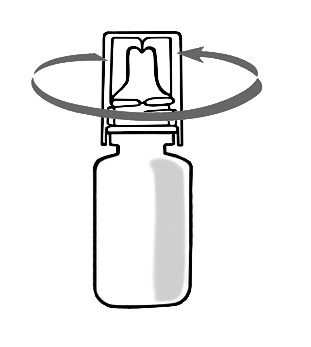 2.	Atloškite galvą ir pakelkite buteliuką virš akių.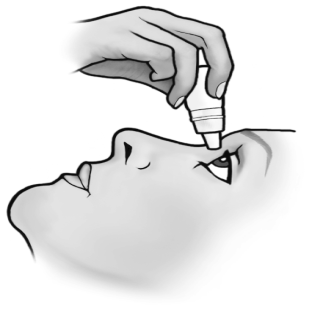 Patraukite apatinį voką  žemyn ir žiūrėkite aukštyn. Švelniai suspauskite buteliuką, kol lašas įlašės į akį.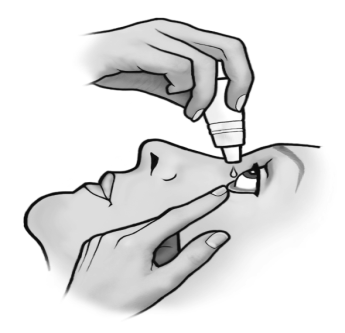 Užmerkite akį ir rodomuoju pirštu apie minutę laiko spauskite vidinį akies kampą, kad tirpalas nenutekėtų ašarų lataku. Uždarykite buteliuką.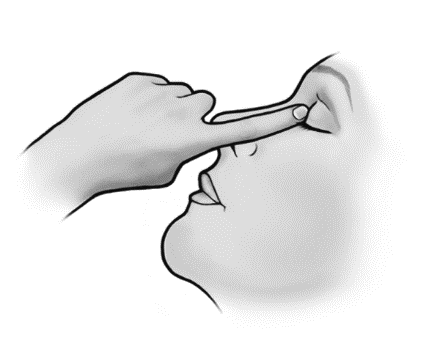 